                                                         УКРАЇНА           ІРШАВСЬКА  МІСЬКА  РАДА  ЗАКАРПАТСЬКОЇ   ОБЛАСТІ      БРІДСЬКИЙ  ЗАКЛАД  ЗАГАЛЬОЇ  СЕРЕДЬОЇ  ОСВІТИ  І-ІІІ  СТУПЕНІВ                                                Н А К А З31.01.2023                               с.Брід                                   № _06_           Про Програму розвитку та функціонування української мови як державної в усіх сферах суспільного життя на 2023 – 2027 роки    На виконання наказу відділу освіти, охорони здоров′я, сім′ї, культури, молоді і спорту Іршавської міської ради від 31.01.2023 №18  « Про Програму та функціонування української мови як державної в усіх сферах суспільного життя на 2023 – 2027 роки», з метою забезпечення розвитку та  функціонування української мови  як державної в усіх сферах життя суспільстваНАКАЗУЮ:Педагогічним працівникам закладу освіти забезпечити виконання Програми розвитку та функціонування української мови як державної в усіх сферах суспільного життя на 2023 – 2027 роки, затвердженої розпорядженням голови обласної державної  адміністрації – начальника обласної військової адміністрації від 13.12.2022 №895 (додається).       2.Контроль за виконанням наказу залишаю за собою.       Керівник закладу освіти                                  Наталія ГАЛІНСЬКА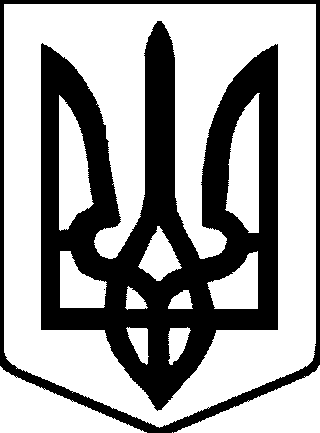 